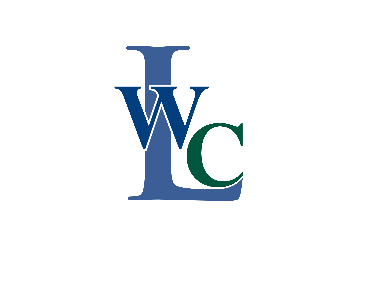 Leadership Waukesha County hosts a series of sessions facilitated by experienced professionals who lead the group through leadership development, discussions, book reviews and more. Participants will have the opportunity to create a personal Professional Development Plan to be share at the conclusion of the program. DISC: The DISC Index is an assessment tool based on four types of behavior to understand a person's behavioral preferences. Participants will have the chance to take the assessment to learn about their behavioral style and how to maximize their potential professionally and personally. Journey Line: Leaders lead through stories. Sharing personal journeys of how life's events have shaped them invites connection, compassion and support. In this powerful session, participants discover the strength that comes with experience and learning. Thus equipped, they find new compassion for the perspectives of others. Emotional Intelligence: Organizations with high EQ win more – it’s simple.  Whether we are aware of our emotions or not, they surface in everything we think, do, and say each day. Awareness of our own emotions and tendencies (Self-‐Awareness) opens doors for us to manage ourselves more effectively (Self--‐Management) by making better decisions and responding to challenges productively and proactively. Awareness of the emotions in other people (Social Awareness), including unspoken cues enables us to influence others and build and deepen relationships more effectively (Relationship Management). Core Mining: Evaluating when to say yes and when to say no is a direct factor of a person’s core values. Participants will dig deep within to mine their true, core values. Excavating these values will allow them to understand their core needs, beliefs, and aspirations. They will understand the filter through which they see and hear the world. Accountability: Review the book Question Behind the Question which provides a helpful method for putting personal accountability into daily actions. Participants will examine how they can eliminate blame, take responsibility, erase procrastination, and learn why people adapt to change more quickly. Effective Teaming – The Principles of Winning TeamsBeing part of, and building, effective teams is a key leadership skill. There are reasons some teams seem to win more often, and some unfortunately lose. In this session we will discuss what winning teams do differently, and map those approaches to our own leadership styles. Recognizing how to build trust, create accountability and build a unified vision everyone can get behind are how the strongest leaders get things done.Speed of Trust: Trust is the most important component of being a leader, yet the hardest component to embrace. Trust is the one thing that can change anything. Participants will have a chance to assess trust through 13 behaviors, examine trust within themselves and their team or organization, and identify behaviors that are building or decaying trust in their relationships. Leadership in Real Life: Hear from a business or community leader who is passionate about leadership within their organization. Learn how leaders implement the lessons and skills from Leadership Waukesha County into their everyday roles and management. Decision Making: Leaders are expected to be decision-makers. But speed does not indicate proficiency! Context, impact, desired outcome and unintended consequences color each decision. In this final session, participants integrate their learning throughout the LWC program to assess each of these aspects and apply them to intentional decision-making.